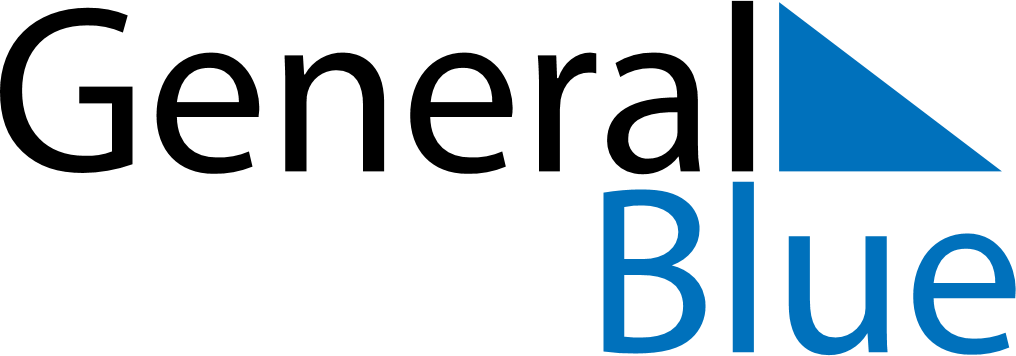 Weekly CalendarJanuary 15, 2024 - January 21, 2024Weekly CalendarJanuary 15, 2024 - January 21, 2024MondayJan 15MondayJan 15TuesdayJan 16WednesdayJan 17WednesdayJan 17ThursdayJan 18FridayJan 19FridayJan 19SaturdayJan 20SundayJan 21SundayJan 21My Notes